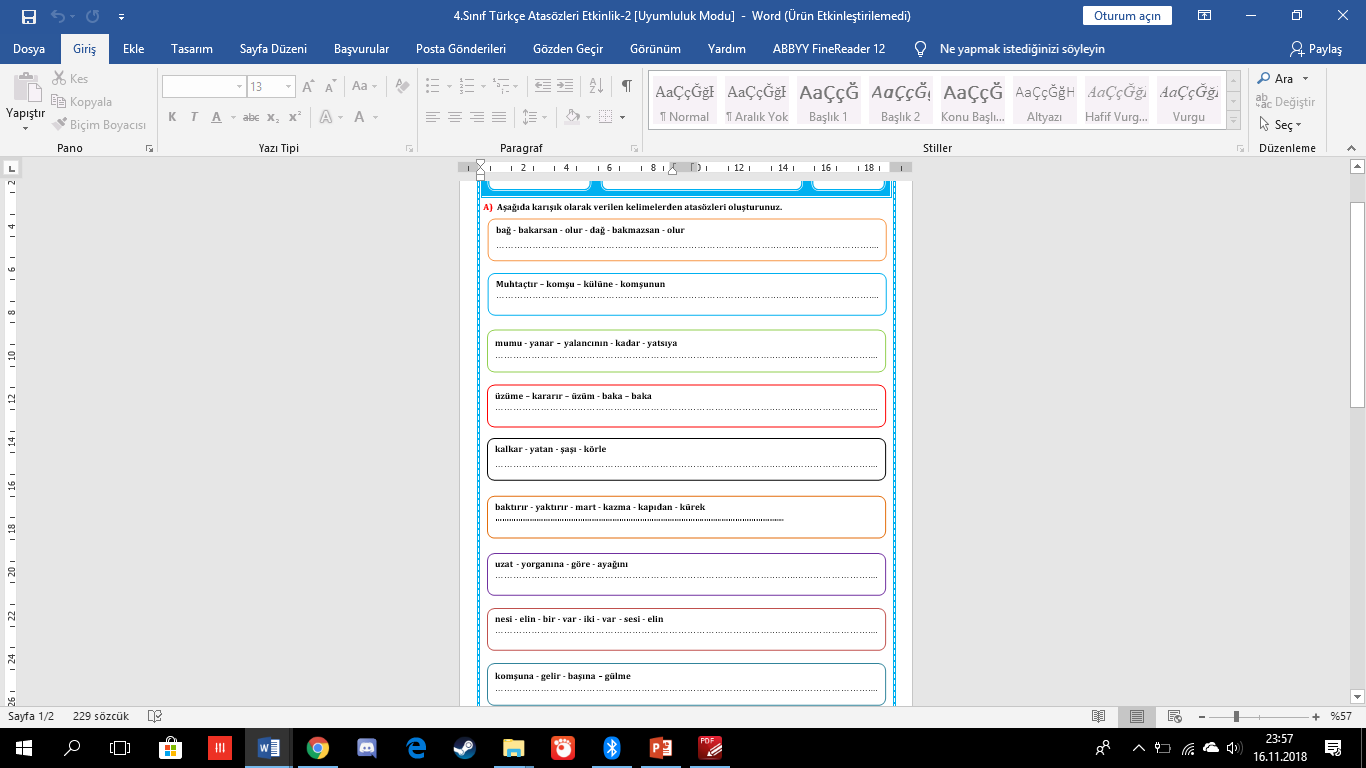 B-AŞAĞIDA EKSİK BIRAKILAN ATASÖZLERİNİ TAMAMLAYINIZ.1-Borç  ………………………..kamçısıdır.2-Acı  ……………………………kırağı çalmaz.3-Ağaç……………………………….eğilir.4-……………………..yere düşmekle pul olmaz.5-………………dibine ışık vermez.6-Sütten ağzı yanan……………………….üfleyerek yer.7-Şimşek çakmadan………………….gürlemez.8-………………….çiğnenmeden yutulmaz.C-AŞAĞIDAKİ BOŞLUKLARA UYGUN GELEN KELİMELERİ YAZINIZ.1-……………………yatan………………………….kalkar.2-………………alma  ……………………….al.3-Öfkeyle………………… zararlı ……………………….4-……………………….iyisini………………………yer.5-Komşu………………………külüne  ……………….6-Söz………………………….sükut……………………………7-Azıcık……………………..kaygısız …………………..8-Besle……………………oysun……………………..9-Keskin……………………. küpüne……………….verir.10-Ayağını………………….göre…………11-………………işe…………………….karışır.12-…………………düşen………………sarılır.13-Damlaya…………………   ………………….olur.14- ………………….kendine…………………………..başkasına batır.15-………………….tutan……………………yalar.16-…………………düştü…………………..göründü.17-……………….başa………………………ayağa bakar.18-………………piş……………………….düş.19-Adı çıkmış……………………..inmez ………………20- ……………………veren…………………..çalar.21-………………….dil…………………………deliğinden çıkarır.22-……………………….yattığı……………………..belli olur.ATASÖZLERİ TESTİ1)	6)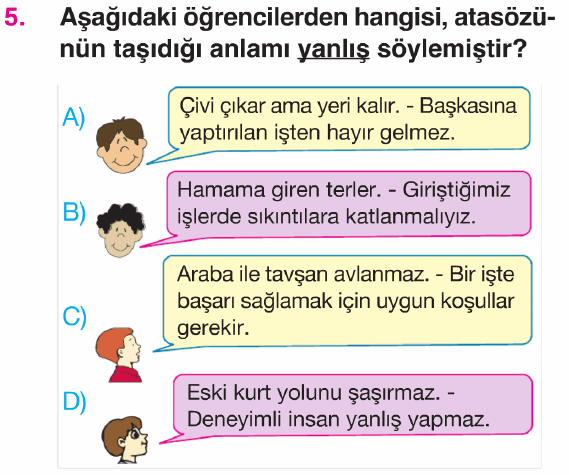 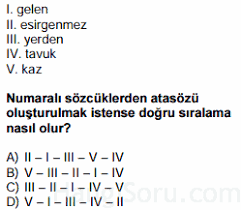 2)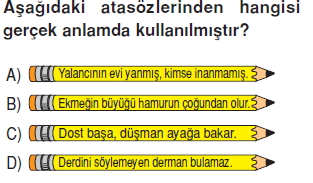 3)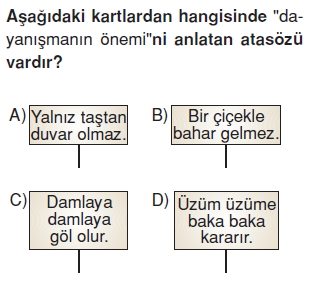 4)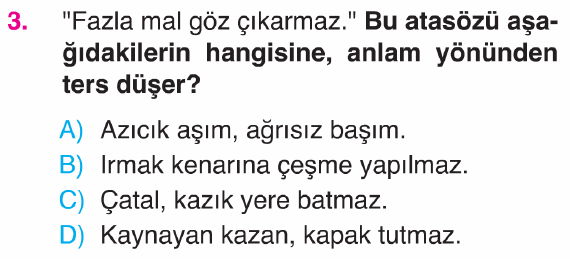 5)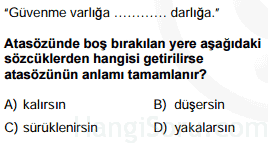 7)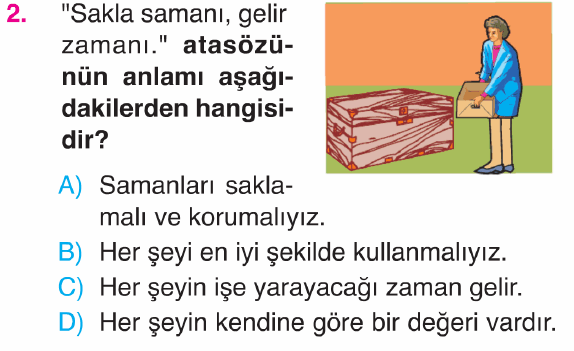 8)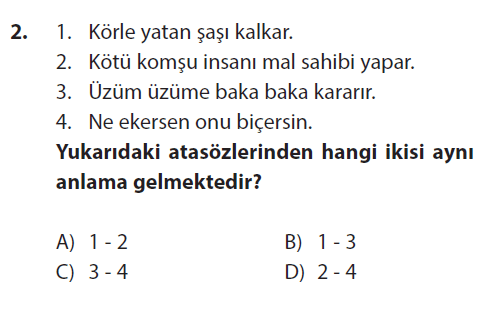 9)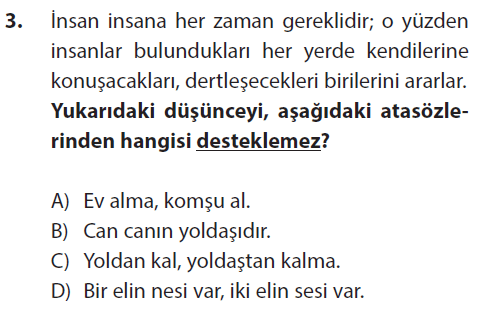 10)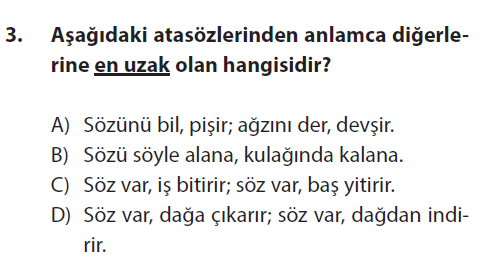 11)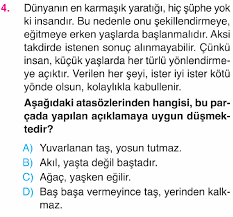 12)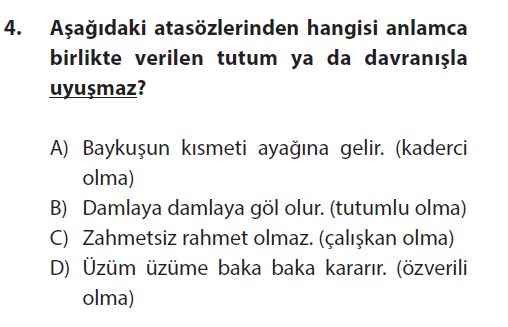 13)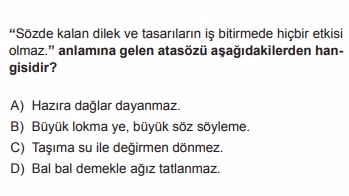 derskitabicevaplarim.com14)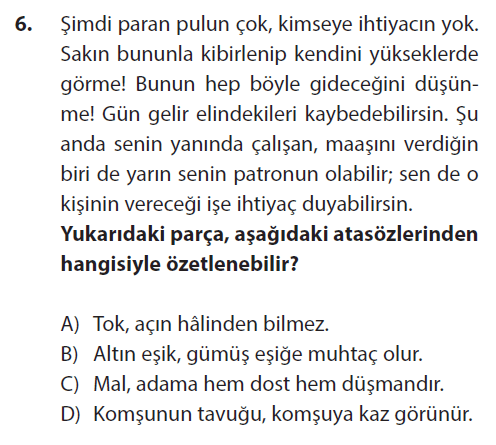 15)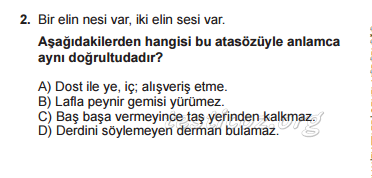 16)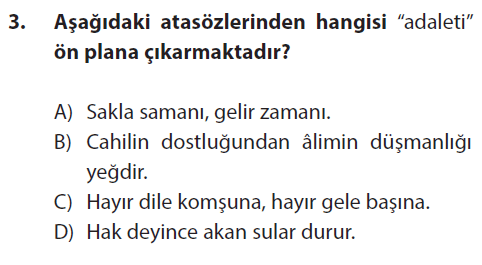 17)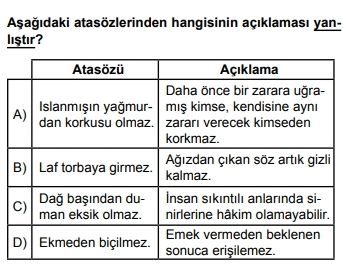 